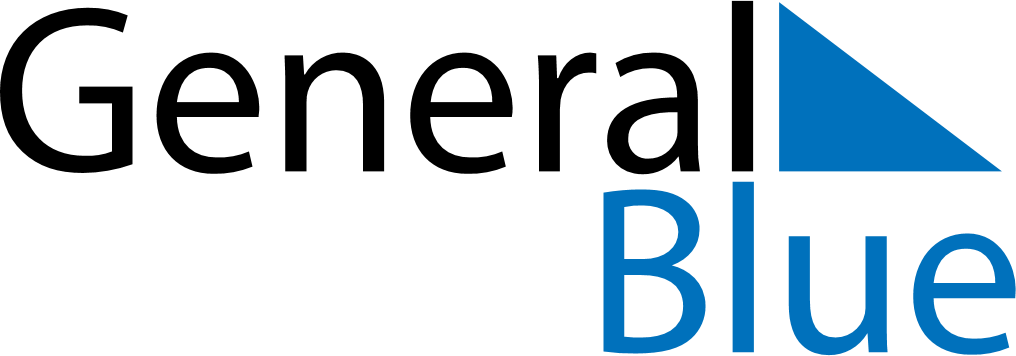 Meal PlannerFebruary 4, 2024 - February 10, 2024Meal PlannerFebruary 4, 2024 - February 10, 2024Meal PlannerFebruary 4, 2024 - February 10, 2024Meal PlannerFebruary 4, 2024 - February 10, 2024Meal PlannerFebruary 4, 2024 - February 10, 2024Meal PlannerFebruary 4, 2024 - February 10, 2024Meal PlannerFebruary 4, 2024 - February 10, 2024Meal PlannerFebruary 4, 2024 - February 10, 2024SundayFeb 04MondayFeb 05TuesdayFeb 06WednesdayFeb 07ThursdayFeb 08FridayFeb 09SaturdayFeb 10BreakfastLunchDinner